Р А С П О Р Я Ж Е Н И Еот 31.07.2017  № 1448-рг. МайкопО предоставлении разрешения на отклонение от предельных параметров разрешенного строительства объекта капитального строительства по ул. Дружбы, 4/ ул. Цветочной, 5 г. МайкопаГражданин Авдеев Алексей Александрович обратился в Комиссию по подготовке проекта Правил землепользования и застройки муниципального образования «Город Майкоп» с заявлением о предоставлении разрешения на отклонение от предельных параметров разрешенного строительства объектов капитального строительства - для строительства индивидуального жилого дома по ул. Дружбы, 4/ ул. Цветочной, 5г. Майкопа на расстоянии 1 м от юго-западной границы земельного участка.В соответствии с действующим законодательством проведены публичные слушания по проекту распоряжения Администрации муниципального образования «Город Майкоп» «О предоставлении разрешения на отклонение от предельных параметров разрешенного строительства объекта капитального строительства по ул. Дружбы, 4/                        ул. Цветочной, 5 г. Майкопа» (заключение о результатах публичных слушаний опубликовано в газете «Майкопские новости» от 18.07.2017              № 401-402).В соответствии со статьей 40 Градостроительного кодекса Российской Федерации, Уставом муниципального образования «Город Майкоп» и Протоколом заседания Комиссии по подготовке проекта Правил землепользования и застройки муниципального образования «Город Майкоп» от 07.06.2017 № 49:1. Предоставить Авдееву А.А. разрешение на отклонение от предельных параметров разрешенного строительства объекта капитального строительства - для строительства индивидуального жилого дома по 
ул. Дружбы, 4/ ул. Цветочной, 5г. Майкопа на расстоянии 1 м от юго-западной границы земельного участка.2. Управлению архитектуры и градостроительства муниципального образования «Город Майкоп» внести соответствующее изменение в информационную систему обеспечения градостроительной деятельности муниципального образования «Город Майкоп».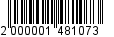 3. Опубликовать настоящее распоряжение в газете «Майкопские новости» и разместить на официальном сайте Администрации муниципального образования «Город Майкоп».4. Распоряжение «О предоставлении разрешения на отклонение от предельных параметров разрешенного строительства объекта капитального строительства по ул. Дружбы, 4/ ул. Цветочной, 5г. Майкопа» вступает в силу со дня его опубликования.Глава муниципального образования «Город Майкоп»					                                   А.В. НаролинАдминистрация муниципального 
образования «Город Майкоп»Республики Адыгея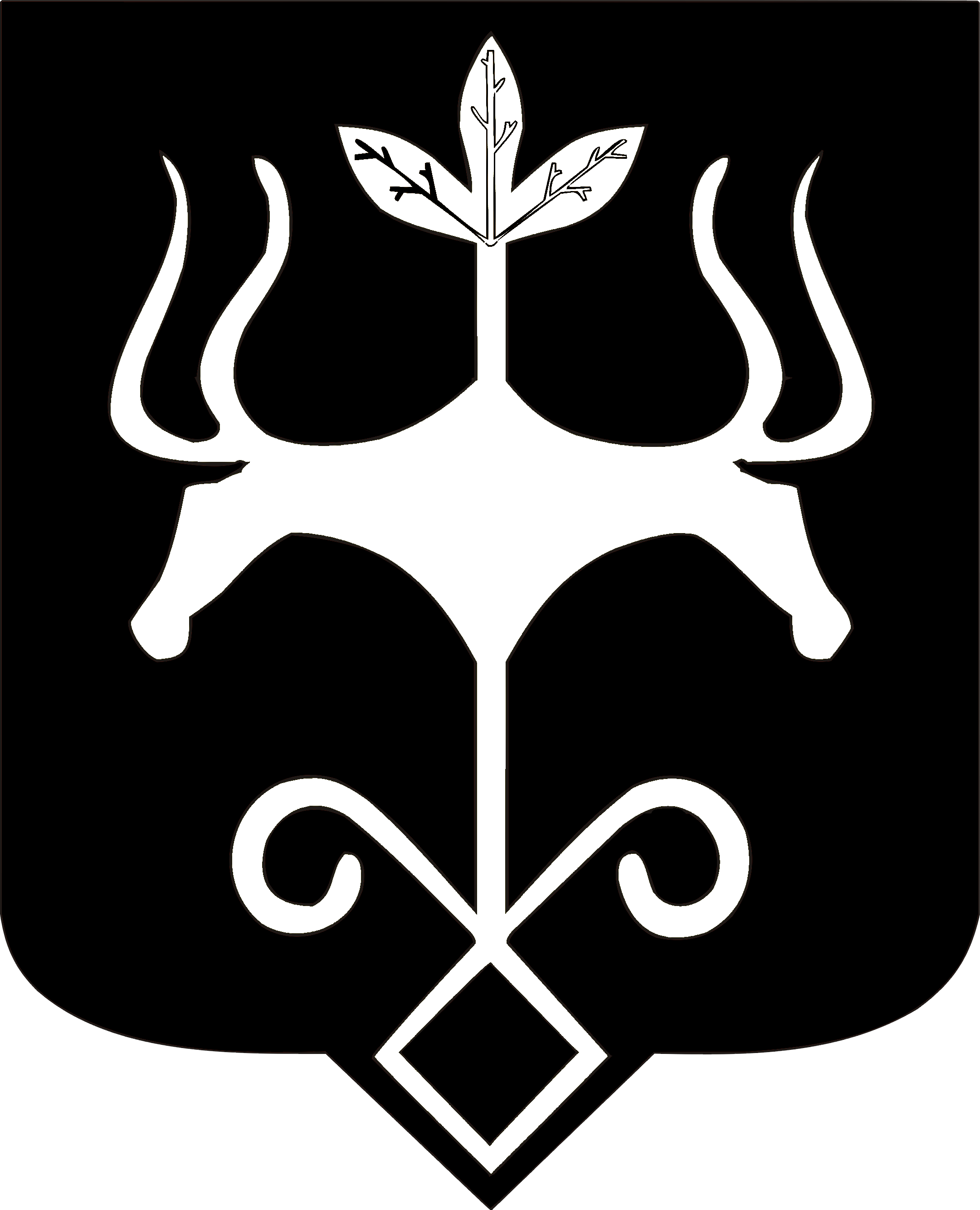 Адыгэ Республикэммуниципальнэ образованиеу
«Къалэу Мыекъуапэ» и Администрацие